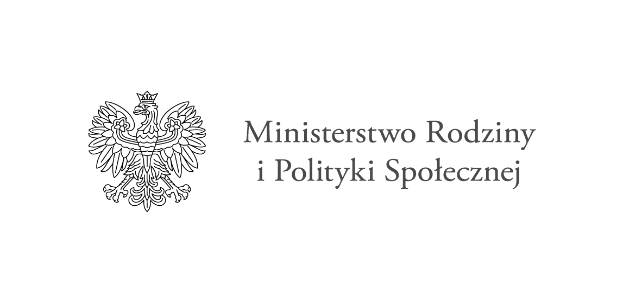 Zaproszenie do składania zgłoszeń do udziału w Programie „Opieka wytchnieniowa” dla Jednostek Samorządu Terytorialnego – edycja 2024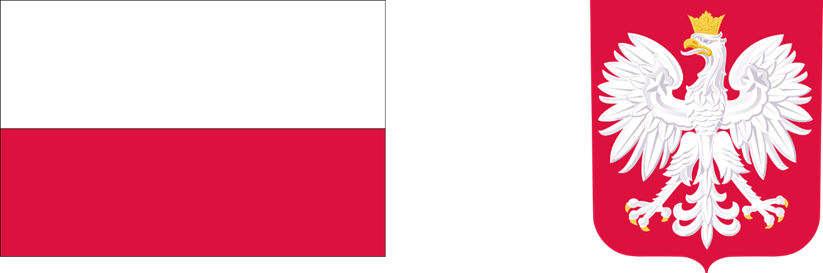 W związku z przystąpieniem przez Gminę Cieszyn do resortowego Programu Ministerstwa  Rodziny i Polityki Społecznej „Opieka wytchnieniowa” dla Jednostek Samorządu Terytorialnego – edycja 2024, finansowanego ze środków Funduszu Solidarnościowego informujemy o możliwości  udziału w Programie.Celem Programu jest :wzmocnienie dotychczasowego systemu wsparcia poprzez świadczenie usług opieki wytchnieniowej dla członków rodzin lub opiekunów sprawujących bezpośrednią opiekę nad dziećmi z orzeczoną niepełnosprawnością lub osobami ze znacznym stopniem niepełnosprawności lub z orzeczeniem równoważnym,w odniesieniu do członków rodzin i opiekunów osób niepełnosprawnych -  czasowe  odciążenie od codziennych obowiązków łączących się ze sprawowaniem opieki, zastępstwo zapewniające czas na odpoczynek i regenerację, załatwienie niezbędnych spraw życiowych.Program „Opieka wytchnieniowa” – edycja 2024 będzie realizowany poprzez świadczenie usługi opieki wytchnieniowej w miejscu zamieszkania osoby niepełnosprawnej.Program skierowany jest: do członków rodzin lub opiekunów sprawujących bezpośrednią opiekę nad dziećmi z orzeczeniem o niepełnosprawności i osobami posiadającymi orzeczenie 
o znacznym stopniu niepełnosprawności albo orzeczenie traktowane na równi 
z orzeczeniem o znacznym stopniu niepełnosprawności. Usługi opieki wytchnieniowej przysługują w przypadku zamieszkiwania członka rodziny lub opiekuna we wspólnym gospodarstwie domowym z osobą niepełnosprawną 
i sprawującego całodobową opiekę nad osobą niepełnosprawną. W pierwszej kolejności uwzględnia się potrzeby członków rodzin lub opiekunów sprawujących bezpośrednią opiekę nad osobą niepełnosprawną, która stale przebywa w domu i nie korzysta z ośrodka wsparcia lub placówki pobytu całodobowego, środowiskowego domu samopomocy, dziennego domu pomocy, warsztatu terapii zajęciowej, ośrodka szkolno-wychowawczego czy internatu.  Usługi opieki wytchnieniowej mogą świadczyć :osoby posiadające dokument potwierdzający uzyskanie kwalifikacji w zawodzie asystent osoby niepełnosprawnej, pielęgniarka, opiekun osoby starszej, opiekun medyczny lub innym, zapewniającym realizację usługi opieki wytchnieniowej 
w zakresie adekwatnym do indywidualnych potrzeb osoby niepełnosprawnej,osoby posiadające, co najmniej 6-miesięczne udokumentowane doświadczenie 
w udzielaniu bezpośredniej pomocy/opieki osobom niepełnosprawnym, przy czym ocena posiadania przez osobę doświadczenia w udzielaniu bezpośredniej pomocy osobom z niepełnosprawnościami należy do realizatora Programu,      osoby, które zostaną wskazane przez Uczestnika Programu w Karcie zgłoszenia do
Programu.Maksymalna długość świadczenia formy nieprzerwanego pobytu dziennego wynosi 12 godzin dla jednej osoby niepełnosprawnej. Usługi te mogą być świadczone w godzinach 6.00 do 22.00. Uczestnik nie ponosi odpłatności za usługi przyznane w ramach Programu.Zakwalifikowanie do Programu, a także zakres godzinowy przypadający na Uczestnika  uzależniony będzie od kolejności zgłoszeń oraz od osobistej sytuacji osoby niepełnosprawnej, z uwzględnieniem przyznanych środków finansowych. Zgodnie z założeniami Programu Gmina przyznając usługi opieki wytchnieniowej bierze pod uwagę stan zdrowia i sytuację życiową uczestników Programu. Wysokość środków przyznanych z Funduszu Solidarnościowego na realizację przez Gminę Cieszyn Programu „Opieka wytchnieniowa” dla Jednostek Samorządu Terytorialnego – edycja 2024 wynosi 113.725,92 zł.Osoby zainteresowane uczestnictwem w Programie mogą się zgłosić : osobiście w siedzibie MOPS przy ul. Skrajnej 5,   telefonicznie pod nr telefonu 33 479 49 15, elektronicznie na adres email: poczta@mops.cieszyn.plZałączniki:Program „Opieka wytchnieniowa“ dla Jednostek Samorządu Terytorialnego – edycja 2024,Karta zgłoszenia do Programu „Opieka wytchnieniowa” dla Jednostek Samorządu Terytorialnego – edycja 2024,Karta rozliczenia usług opieki wytchnieniowej w ramach Programu „Opieka wytchnieniowa” dla Jednostek Samorządu Terytorialnego – edycja 2024,Klauzula Informacyjna w ramach Programu Opieka wytchnieniowa” dla Jednostek Samorządu Terytorialnego – edycja 2024, Klauzula Informacyjna Ministra Rodziny i Polityki Społecznej w ramach Programu  „Opieka wytchnieniowa” dla Jednostek Samorządu Terytorialnego – edycja 2024,Oświadczenie uczestnika Programu o wyborze osoby, która będzie świadczyć usługi opieki wytchnieniowej.